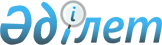 Об установлении размеров дивидендов (доходов) акционерных обществ, товариществ с ограниченной ответственностью, государственные пакеты акций (доли участия в уставном капитале), находящихся в областной коммунальной собственностиПостановление акимата Кызылординской области от 8 декабря 2020 года № 143. Зарегистрировано Департаментом юстиции Кызылординской области 9 декабря 2020 года № 7886
      В соответствии со статьей 186 Закона Республики Казахстан от 1 марта 2011 года "О государственном имуществе" акимат Кызылординской области ПОСТАНОВЛЯЕТ:
      1. Установить размеры дивидендов (доходов) акционерных обществ, товариществ с ограниченной ответственностью, государственные пакеты акций (доли участия в уставном капитале), находящихся в областной коммунальной собственности не менее 50 (пятьдесят) процентов от чистого дохода.
      2. Государственному учреждению "Управление финансов Кызылординской области" в установленном законодательством порядке принять меры, вытекающие из настоящего постановления.
      3. Контроль за исполнением настоящего постановления возложитьна заместителя акима Кызылординской области Тлешева Н.Ш.
      4. Настоящее постановление вводится в действие по истечении десяти календарных дней после дня первого официального опубликования.
					© 2012. РГП на ПХВ «Институт законодательства и правовой информации Республики Казахстан» Министерства юстиции Республики Казахстан
				
      Аким Кызылординской области 

Г. Абдыкаликова
